      Sharing Smiles at Christmas: Our poem to you.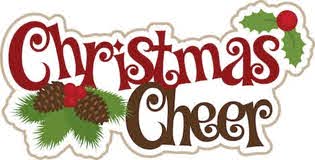 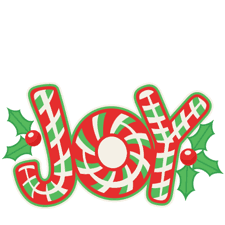 Christmas time should be a month of bright, shimmering lights,Hot cups of tea and hot chocolate on those long, dark, winter nights.It is a time to be happy and merry with no sad faces,Even though we cannot go to all of our favourite places!This Christmas is a little bit different but we can still make it good.It is of course the best time of year to eat lots of yummy food!We imagine Christmas as a time surrounded by all of our friends and family,It is easy to sit back and shout out loud: “2020 has been one big calamity!”But stop those thoughts! It is not true!We are writing this poem especially for you!We have all stuck together, through this challenging time,We all stand united, let’s be happy and let those Christmas bells chime!Look at the magical Christmas trees and begin to spread Christmas cheer,You need to know that there are so many people who hold you dear.Think of the smell of gingerbread, cinnamon and feel the heat of an open fire,There is no better sound than the hymns of the Christmas choir.Let’s celebrate Christmas, let’s not hold back, let’s make it great,Smiling from ear to ear is what we must do- it is never too late!We hope your Christmas is full of nothing but love, laughter and peace,2021 is just around the corner, let the good times never cease.BySt. Louise’s Comprehensive College year 12 pupils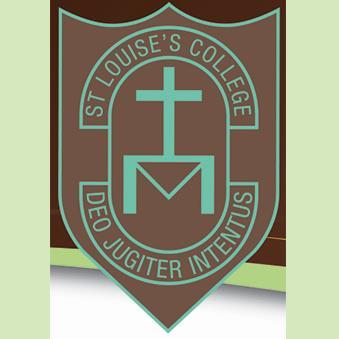 